.Count in –  16 countsKick ball touch. Kick ball back. Together. Forward. Rock. Recover.Step back. ½. ½. ¼. Point. Step. kick. Kick ¼ . step.Step ¼. Step ¼. Rock. Recover shuffle ½ .Step touchx2. ¼ step touch. Step touch.(For this section.... if you wish... get into the lyrics Ayo!!, Ayo!!.  Slightly jump the steps... and raise your arms and lower them.... but only if you wish)Kick step point. ½ . point. ¼ ½ chasse ¼Ball. Rock. Recover. Step. Rock. Recover. Cross. ¼ back. Forward. Forward. Side. Side.Knee roll in-out. Knee roll in- out ¼. Cross. Back. Side. Cross. Side.Kick x2  Step. Cross. side. Kick x2  Step. Cross. ¼(Lean back on the kicks! Give it some attitude)Restart - wall 3 facing front wall dance the following :Step back. ½. ½. ¼. Point. ¼. Point. Touch.Restart the dance from beginning, facing the frontCheck My Swagger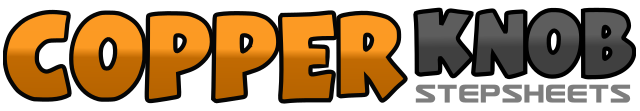 .......Count:64Wall:2Level:Intermediate.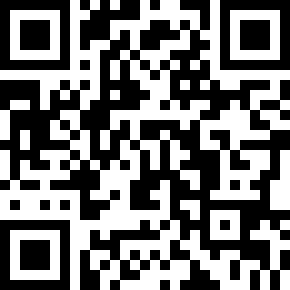 Choreographer:Shaz Walton (UK) - March 2012Shaz Walton (UK) - March 2012Shaz Walton (UK) - March 2012Shaz Walton (UK) - March 2012Shaz Walton (UK) - March 2012.Music:Turn This Club Around (feat. U-Jean) - R.I.O.Turn This Club Around (feat. U-Jean) - R.I.O.Turn This Club Around (feat. U-Jean) - R.I.O.Turn This Club Around (feat. U-Jean) - R.I.O.Turn This Club Around (feat. U-Jean) - R.I.O.........1&2Kick left forward. Step left beside right. Touch right beside left.3&4Kick right forward. Step right beside left. Step a large step back on left.5-6Step right beside left. Step forward left.7-8Rock forward right. Recover on left.1-2Step back on right. Make ½ turn left stepping left forward.3-4Make ½ turn left stepping back right. Make ¼ turn left stepping left to left side.5-6Point right to right (lean to left). Step right beside left.7-8&Kick left forward. Make a ¼  left on right kicking left forward. Step left down. **Restart see below**1-2Step forward right. Pivot ¼  left. (circle hips when you turn)3-4Step forward right pivot ¼  left (circle hips when you turn)5-6Rock forward right. Recover left.7&8Shuffle ½ right stepping R-L-R1-2Step left to left side. Touch right behind left3-4Step right to right side. Touch left behind right.5-6Make ¼ right as you step left to left side. Touch right behind left.7-8Step right to right. Touch left behind right1&2Kick left forward. Step left beside right. Point right to right side.3-4Make ½ turn right. Point left to left side.5-6Make ¼ left stepping left forward. Make ½ left stepping back right.7&8chasse ¼ turn left stepping L-R-L&1-2Step right beside left. Rock out to left with left. Recover on right.&3&4Step left beside right.  Rock out to right with right. Recover on left. Cross step right over left.5-6Make ¼ right stepping back left. Step right forward.7-&8step forward left. Step right out to right side. Step left out to left side.1-2Roll right knee in towards left with left knee slightly bent. Roll right knee out to right as you straighten left leg.3-4Roll left knee in towards right with right knee slightly bent. Make ¼ turn left as you roll left knee out to left.5-6Cross right over left. Step back left.&7-8Step right to right. Cross step left over right. Step right to right side.1-2Kick left to left diagonal twice.&3-4Step left down. Cross right over left. Step left to left side5-6Kick right to right diagonal twice.&7-8Step right down. Cross left over right. Make ¼ right stepping right forward.1-2Step back on right. Make ½ turn left stepping left forward.3-4Make ½ turn left stepping back right. Make ¼ turn left stepping left to left side.5-6Point right to right (lean to left). Make ¼ right stepping right to right side. .7-8Point left to left. Touch left beside right.